49 - Cercare opportunità formative Obiettivo:	informare i rifugiati in merito alle opportunità formative offerte dal Paese ospitante e consentire loro di parlare di formazione, introducendo alcune parole ed espressioni chiave.Situazioni comunicativeRispondere a semplici domande Comprendere informazioni presenti in volantini Comprendere informazioni orali su corsi di formazioneMaterialiA) Immagini di varia natura relative ad attività e a contesti di formazioneAttività linguisticheAttività 1Usa i materiali (A) per:presentare le opportunità di formazione e le tipologie di corso che può offrire il territorio circostante (ad esempio: corso di lingua, corso per elettricista, grafico, operatore socio- sanitario, tecnico informatico, personale addetto alla ristorazione, ecc.);far emergere cosa i rifugiati già sanno dei corsi di formazione (soprattutto professionale) partendo dalle loro esperienze precedenti. Ricorda di dare sempre valore e apprezzamento ai contributi dei vari partecipanti;porre, agli apprendenti con maggiori competenze nel parlato, domande come: “Hai mai frequentato un corso di formazione nel tuo Paese? Ti piaceva? Perché?”Attività 2Distribuisci un volantino pubblicitario (preferibilmente con immagini) relativo all’offerta di corsi di lingua e chiedi di leggerlo. Se possibile, prima dell’incontro, cerca di procurarti il volantino di un corso realmente erogato da scuole pubbliche o da associazioni presenti nel paese più vicino al centro di accoglienza.Verifica la comprensione, domandando ad esempio: “Quando comincia il prossimo corso? Quando finisce? È un corso gratuito? Quanto costa?”.Invita poi i partecipanti a lavorare in coppia per scambiarsi le informazioni presenti nel volantino, come l’indirizzo e l’ubicazione della scuola o le date e gli orari del corso.Chiedi infine di riportare le informazioni condivise al resto del gruppo. Attività 3Utilizza un calendario (sarebbe opportuno che ne portassi uno reale, in questo caso evitando le immagini) per lavorare sulla programmazione, sui giorni della settimana e sui mesi dell’anno:invita i partecipanti a parlare di come sono organizzati i corsi nei loro Paesi; suggerisci di evidenziare con diversi colori vari periodi di tempo (da … a), tra giorni della settimana e/ o mesi dell’anno (è possibile ripetere l’attività anche con le ore del giorno con il disegno di un orologio). Ricorda che questa attività è adatta anche per apprendenti con bassi profili di alfabetizzazione.Attività 4Usa di nuovo il volantino presentato nella seconda attività e proponi ai partecipanti di immaginare di voler frequentare il corso e di dover quindi completare il relativo modulo di iscrizione.Attività 5Presenta un semplice modello di dialogo, come il seguente:A. Quando c’è la prossima lezione?B. Lunedì, dalle 16 alle 18.A. Ci sono compiti per casa?B. Sì, bisogna leggere da pagina 34 a pagina 38 e fare gli esercizi alla fine di pagina 38. Ci vediamo lunedì!Verifica la comprensione, chiedendo di annotare sul calendario l’orario della prossima lezione e, sul quaderno, i compiti per casa.Organizza quindi un role play partendo dal modello offerto; focalizza l’attenzione sulle risposte alle richieste di informazioni. Lascia sempre il tempo per consentire ai partecipanti di prepararsi.Alcune idee per apprendenti con bassi profili di alfabetizzazione Scrivi alla lavagna le parole chiave, come emerse durante le precedenti attività e chiedi agli apprendenti di copiarle: utilizza lettere grandi e preferibilmente lo stampato MAIUSCOLO. Successivamente invitali a:compilare un semplice modulo di iscrizione (se necessario copiando da un esempio dato), inserendo solo i dati anagrafici di base;leggere ad alta voce semplici volantini di corsi, concentrandoti sulle espressioni che non conoscono. Materiali campione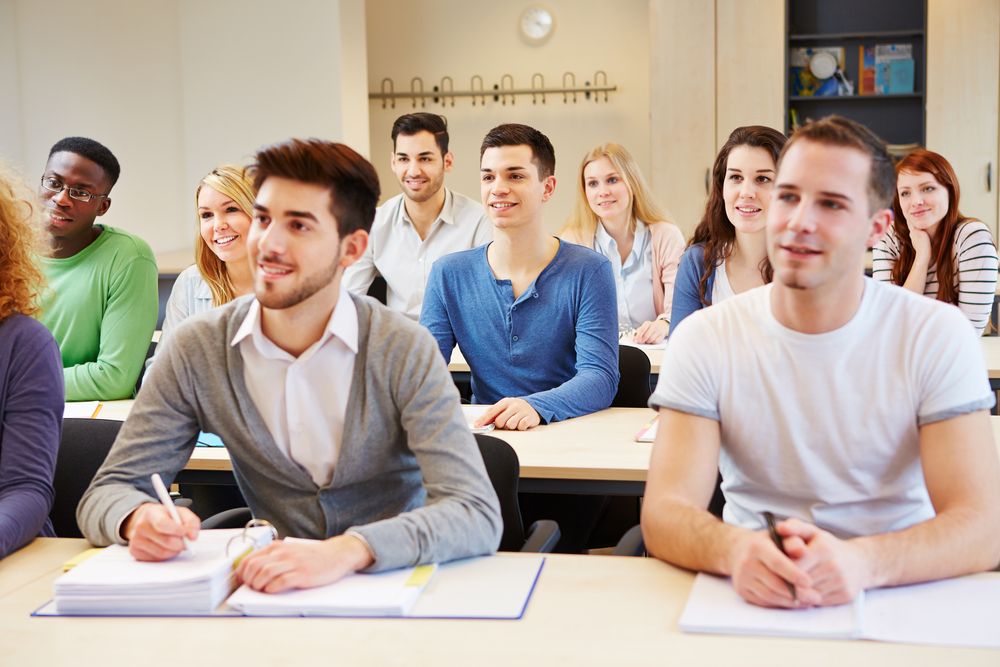 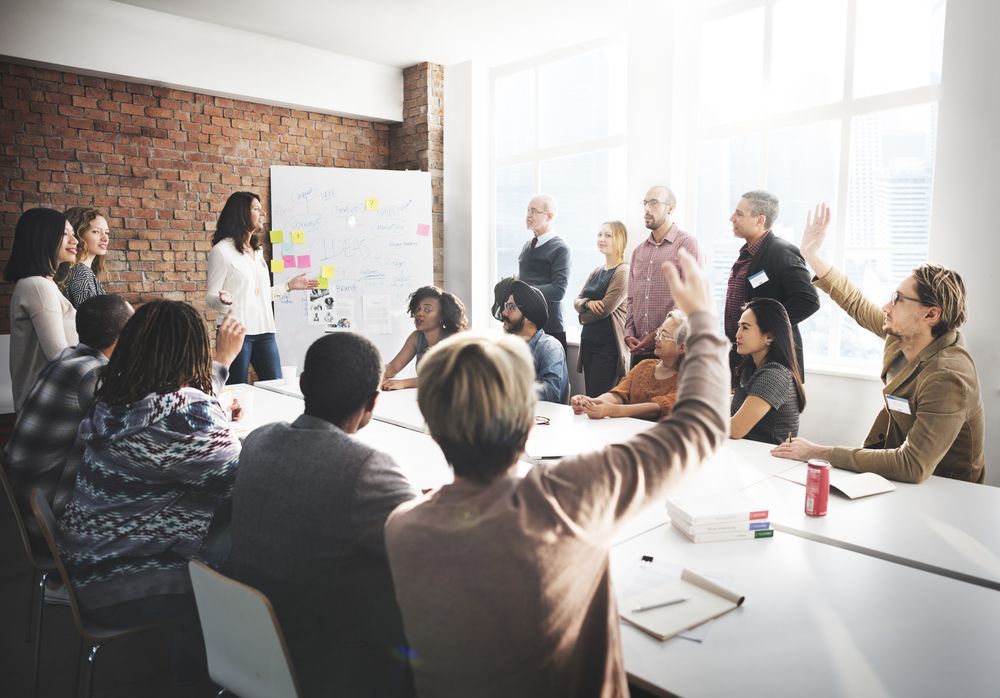 